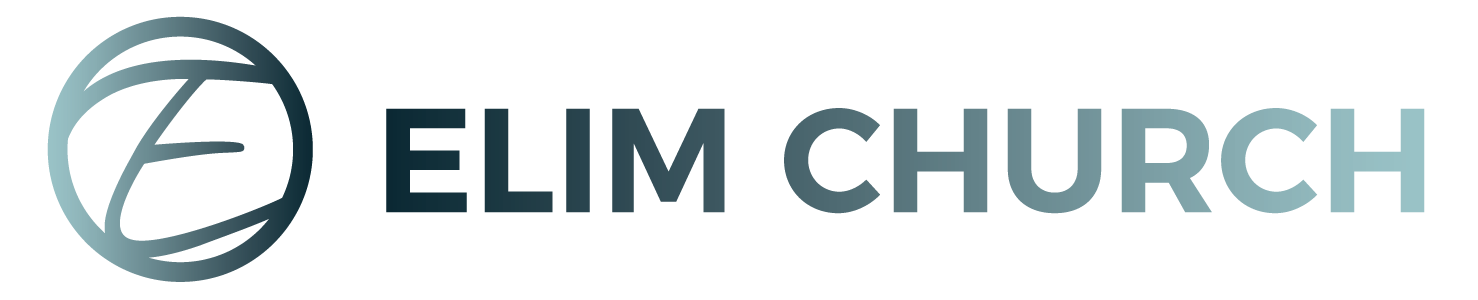 Assistant Children’s Pastor (Full time)(Sunday – Thursday)Vision	Elim Church is looking for a high-capacity individual who has a heart for reaching children and families through ministry and events.  Brief Description	The purpose of this role is to support our children’s ministry team in creating a vibrant kids ministry on Sunday, while building team and reaching the families through community engagement, camps, and weekly ministry. Key Tasks          			Coordinate with the Children's Pastor to plan and implement weekly programs.Recruit, train, and schedule volunteers for various ministry activities.Develop and maintain relationships with both Elim families and the broader community.Assist in the organization and promotion of children's camps and special events.Maintain accurate records of attendance, volunteer hours, and program feedback.Ensure compliance with all safety and security procedures.Support the development of engaging educational content for children's ministry.RequirementsA strong personal relationship with Jesus Christ and a commitment to the mission and values of Elim Church.Must be a capable leader and LOVE working with kids and families. A heart for children and a passion for sharing the gospel with the next generation.Excellent communication and interpersonal skills, with the ability to relate well to children and adults.Strong organizational skills and the ability to manage multiple tasks effectively.Experience in children's ministry or a related field is preferred.Post Secondary education in Childcare Development, Pastoral Ministry or a related field is desirable but not required.Proficiency in Microsoft Office and comfort with technology for administrative tasks.Please send all resumes to info@elimchurch.ca 